基隆市立南榮國民中學環境教育成果活動地點禮堂活動名稱CPR及AED急救教育訓練活  動  照  片活  動  照  片活  動  照  片活  動  照  片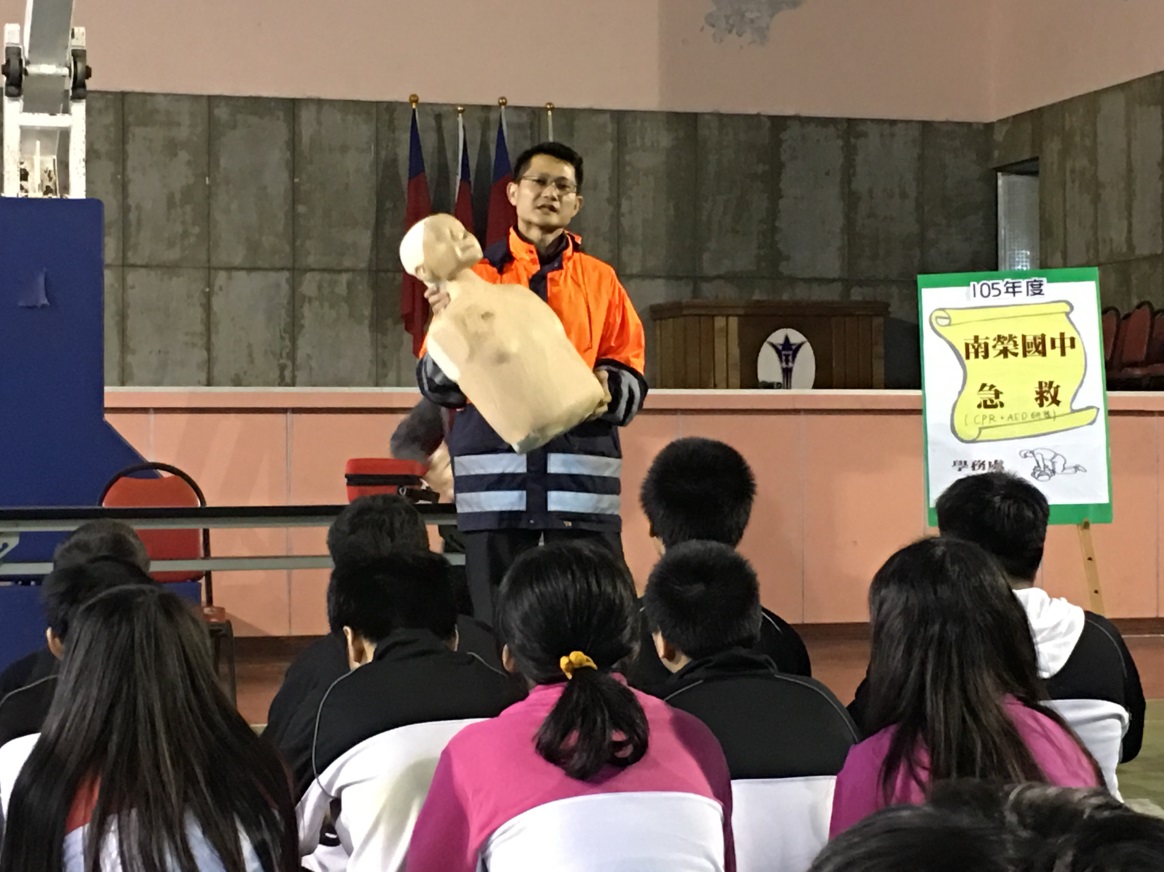 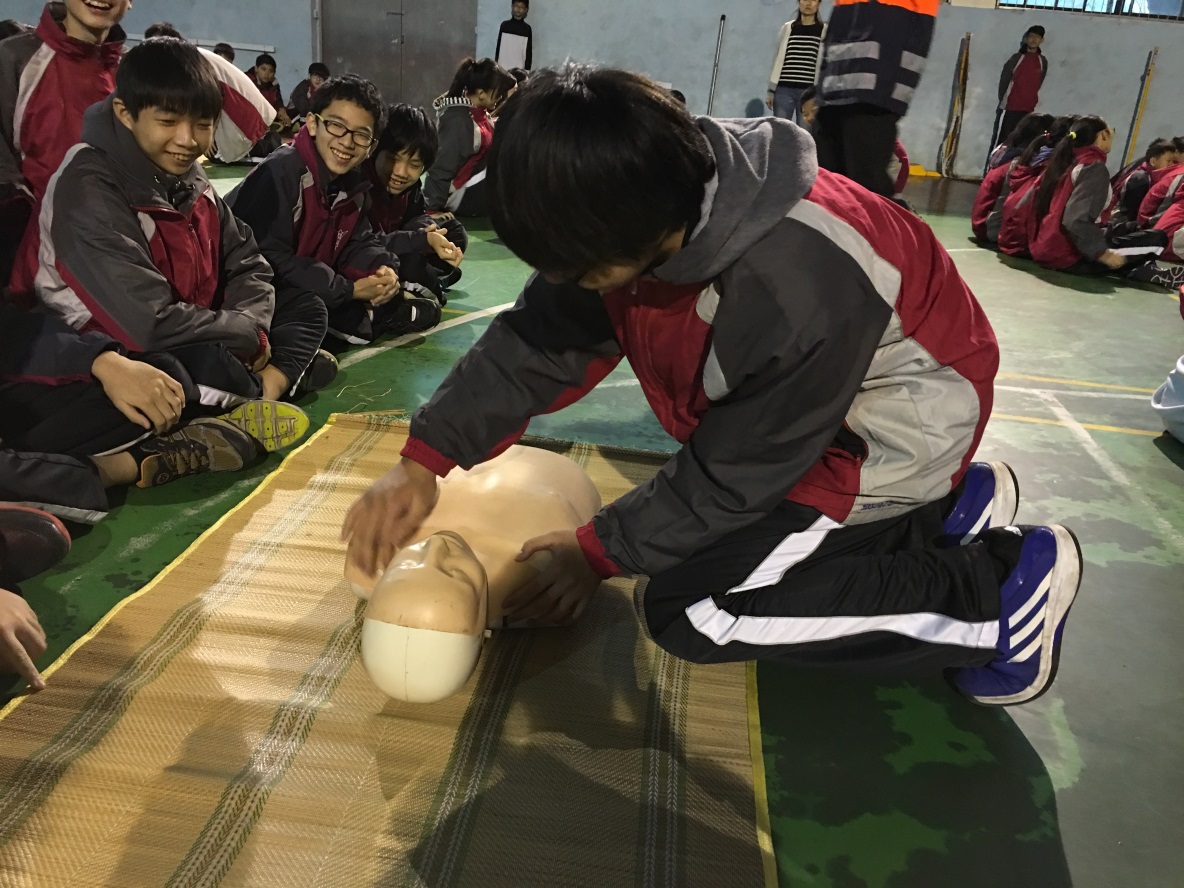 活動日期105/01/08